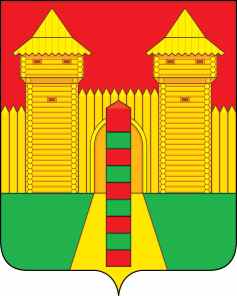 АДМИНИСТРАЦИЯ  МУНИЦИПАЛЬНОГО  ОБРАЗОВАНИЯ«ШУМЯЧСКИЙ  РАЙОН» СМОЛЕНСКОЙ  ОБЛАСТИРАСПОРЯЖЕНИЕот 20.03.2024г. № 68-р         п. ШумячиВ соответствии с Положением о Благодарственном письме Администрации  муниципального образования «Шумячский район» Смоленской области, утвержденным постановлением Администрации муниципального образования «Шумячский район» Смоленской области от 06.07.2010 г. № 102 (в редакции постановлений Администрации муниципального образования «Шумячский район» Смоленской области от 30.12.2010 г. № 363, от  08.09.2022 г. № 408), на основании ходатайства директора Муниципального  бюджетного учреждения культуры «Шумячская централизованная клубная система» Е.Д.Сидоренко от 18.03.2024г. № 45Наградить Благодарственным письмом Администрации муниципального образования «Шумячский район» Смоленской области Кухаренко Юлию Владимировну, художественного руководителя  Шумячского РДК МБУК «Шумячская ЦКС» за многолетний добросовестный труд, безупречное исполнение должностных обязанностей, профессионализм, творческую инициативу, внедрение новых форм работы и в связи с  празднованием  Дня работника культуры.И.п. Главы муниципального образования«Шумячский район»  Смоленской области                                    Д.А. КаменевО награждении Благодарственным письмом Администрации муниципального образования «Шумячский район» Смоленской области Ю.В. Кухаренко